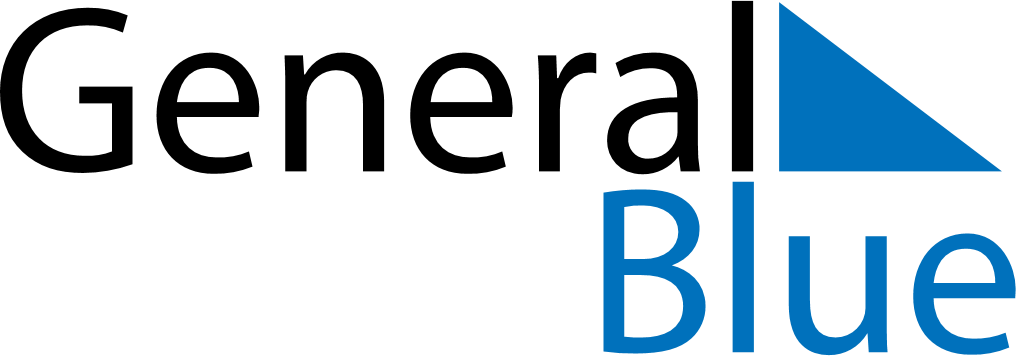 June 2018June 2018June 2018June 2018PortugalPortugalPortugalSundayMondayTuesdayWednesdayThursdayFridayFridaySaturday112345678891011121314151516Portugal Day17181920212222232425262728292930